Adliya vaziring 2024-yil      -yanvardagi -um son buyrug‘iga 3-ilovaQurilish va uy-joy kommunal xo‘jaligi vazirligida o‘rganish o‘tkazish yuzasidan savolnoma I. Davlat xizmati ko‘rsatilishi sohasida. “Litsenziyalash, ruxsat berish va xabardor qilish tartib-taomillari to‘g‘risida”gi Qonuniga rioya qilinganligi ahvolini o‘rganish. “Ma’muriy tartib-taomillar to‘g‘risida”gi Qonuniga rioya qilinganligi ahvolini o‘rganish.Vazirlar Mahkamasining 2018-yil 31-iyuldagi 603-son qarori bilan tasdiqlangan Qoraqalpog‘iston Respublikasi Qurilish vazirligi, viloyatlar 
va Toshkent shahar qurilish bosh boshqarmalari huzuridagi hududiy 
arxitektura-shaharsozlik kengashi to‘g‘risida namunaviy nizomga rioya etilishi ahvolini o‘rganish.Vazirlar Mahkamasining 2022-yil 20-apreldagi 200-son qarori bilan tasdiqlangan loyiha-smeta hujjatlarini kelishish va qurilish-montaj ishlari tugallangan obyektdan foydalanish uchun ruxsatnoma berish bo‘yicha davlat xizmatlari ko’rsatilishi ahvolini o‘rganish.Tanlov asosida ijobiy hal etilgan arizalarni joyiga chiqqan holda qonuniyligini o‘rganish.II. Davlat boshqaruvi tizimining samaradorligi yo‘nalishida.Oʻzbekiston Respublikasi Prezidentining:2020-yil 13-martdagi “Oʻzbekiston Respublikasining qurilish sohasida islohotlarni chuqurlashtirishga doir qoʻshimcha chora-tadbirlar toʻgʻrisida”gi PF–5963-son;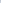 2023-yil 28-avgustdagi “Ma’muriy islohotlar doirasida qurilish va uy-joy kommunal xo‘jaligi sohasida davlat boshqaruvini samarali tashkil qilish chora-tadbirlari to‘g‘risida”gi PF–151-son farmonlari ijrosi.Vazirlar Mahkamasining 2018-yil 31-iyuldagi 603-son qarori bilan tasdiqlangan Oʻzbekiston Respublikasi Qurilish vazirligi va uning tizimiga yuklatilgan vazifalar va funksiyalarning amalga oshirilishi holati.Vazirlik markaziy apparati tarkibiy boʻlinmalariga yuklatilgan vazifa 
va funksiyalar samarali amalga oshirilayotganligi.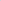 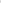 Vazirlikka va uning tizimiga yuklatilgan bir-birini takrorlovchi, ortiqcha 
va xos boʻlmagan funksiya va vakolatlar.Kvazidavlat sektorning (xoʻjalik boshqaruvi organlari, davlat unitar korxonalari) mavjudligi va ularni optimallashtirish boʻyicha ishlarning amalga oshirilish holati.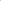 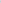 Mavjud idoralararo kollegial organlarning (komissiyalar, kengashlar, ishchi guruhlar va boshqalar) samaradorlik holati.Davlat funksiyalari (xizmatlari)ning tadbirkorlar, jamoatchilik nazorati subyektlari, oʻz-oʻzini boshqarish tashkilotlariga oʻtkazish borasidagi ishlar holati.III. Inson huquqlariga rioya qilish holati hamda jismoniy va yuridik shaxslarning murojaatlari bilan ishlash yoʻnalishida.Mehnat to‘g‘risidagi qonunchilik hujjatlariga rioya etilishini o’rganish.Murojaatlar to’g’risidagi qonunchilik hujjatlariga rioya etilishini o‘rjanish.IV. Idoraviy norma ijodkorligi faoliyatining tashkil etilishida qonun hujjatlariga rioya etilishi yoʻnalishida.“Normativ-huquqiy hujjatlar to‘g‘risida”gi Qonunning ijro qilinishi ahvolini o‘rganish.O‘zbekiston Respublikasi Prezidentining “O‘zbekiston Respublikasi Аdliya vazirligi faoliyatini yanada takomillashtirishga doir tashkiliy chora-tadbirlar to‘g‘risida” 2018-yil 13- apreldagi PQ–3666-son qarori talablarining bajarilishini o‘rganish.Vazirlar Mahkamasining:1997-yil 9-oktabrdagi “Vazirliklar, davlat qo‘mitalari va idoralar meʼyoriy hujjatlarining qonuniyligini taʼminlash chora-tadbirlari to‘g‘risida” 
469-son;2000-yil 19-maydagi “Vazirliklar, davlat qo‘mitalari va idoralarning meʼyoriy hujjatlarini qabul qilish tartibini takomillashtirish to‘g‘risida” 197-son qarorlari ijrosini o‘rganish.Idoraviy normativ-huquqiy hujjatlarni tayyorlash va qabul qilish qoidalarining (ro‘yxat raqami 2565, 2014 yil 28-fevral) ijrosini o‘rganish.Аdliya vazirligi tomonidan kiritilgan taqdimnomalar ijrosini o‘rganish.Аdliya vazirligida davlat ro‘yxatidan o‘tkazilmasdan ijroga yuborilgan fuqarolarning huquqlari, erkinliklari va qonuniy manfaatlariga daxl qiluvchi, idoralararo tusga ega bo‘lgan, mazkur boshqaruv organi tizimiga kirmaydigan tashkilotlar uchun majburiy kuchga ega bo‘lgan (umumiy majburiy) hujjatlarning mavjudligini o‘rganish.Normativ-huquqiy qoidalarni normativ-huquqiy hujjat bo‘lmagan hujjatlarga (xat, telefonogramma, xususiy masalalar bo‘yicha tushuntirishlar 
va boshqalar), shuningdek yakka tartibdagi xususiyatga ega bo‘lgan hujjatlarga kiritilganligini o‘rganish.Qonun hujjatlariga o‘zgartirishlar kiritilishi munosabati bilan Аdliya vazirligida davlat ro‘yxatidan o‘tkazilgan idoraviy normativ-huquqiy hujjatlarning qonun hujjatlariga muvofiqlashtirilishini o‘rganish.Qabul qilingan idoraviy normativ-huquqiy hujjatlarning e‘lon qilinishi 
va manfaatdor shaxslar eʼtiboriga yetkazilishini o‘rganish.O‘zbekiston Respublikasining qonunlari, O‘zbekiston Respublikasi Oliy Majlisi palatalarining qarorlari, O‘zbekiston Respublikasi Prezidentining farmonlari 
va qarorlari, shuningdek Hukumat qarorlaridagi tegishli idoraviy normativ-huquqiy hujjatlarni qabul qilish to‘g‘risidagi topshiriqlarning bajarilishini o‘rganish.V. Qabul qilingan normativ-huquqiy hujjatlar ijrosini tashkil etish, ularni ijrochilarga yetkazish, mazmun-mohiyati va ahamiyatini aholi oʻrtasida tushuntirishda qonun hujjatlariga rioya etilishi ahvolini oʻrganish yo‘nalishida.“Huquqiy axborotni tarqatish va undan foydalanishni taʼminlash toʻgʻrisida”gi Qonun ijrosini o’rganish.Vazirlar Mahkamasining 2017-yil 22-dekabrdagi “Huquqiy axborotni tarqatish va undan foydalanishni taʼminlash to‘gʻrisida”gi Oʻzbekiston Respublikasi Qonunini amalga oshirish chora-tadbirlari toʻgʻrisida” 1013-son qarori ijrosini o’rganish.Adliya vazirining 2018-yil 12-maydagi 278mh-son buyrug’i bilan tasdiqlangan Normativ-huquqiy hujjatlarni ijrochilarga yetkazish hamda ularning mohiyati va ahamiyatini aholi o‘rtasida tushuntirish bo‘yicha namunaviy “yo‘l xaritasi” (ro’yxat raqami 3011-son, 2018-yil 12-may) ijrosini o’rganish.  VI. Yuridik xizmat yoʻnalishida.Oʻzbekiston Respublikasi Prezidentining “Yuridik xizmat faoliyatini tubdan takomillashtirish chora-tadbirlari toʻgʻrisida” 2017-yil 19-yanvardagi 
PQ–2733-son qarori ijrosini o‘rganish. Yuridik xizmat faoliyatining funksiyalari tahlili:Yuridik xizmat tomonidan davlat organlari va tashkilotlarining huquqni qoʻllash faoliyatida qonun ustuvorligi va qonuniylikni taʼminlashni tashkil etilganligini o‘rganish;tashkilot tomonidan ishlab chiqilayotgan (qabul qilinayotgan) normativ-huquqiy va boshqa hujjatlar loyihalarining qonunchilikka muvofiqligi ustidan nazoratni olib borish hamda tashkilot qonun ijodkorligi faoliyatida ishtirok etish, qonunchilikni takomillashtirish yuzasidan takliflarni tayyorlash masalalarida uning tuzilmalari ishini muvofiqlashtirish sohasida yuridik xizmat tomonidan amalga oshirilgan ishlarni o‘rganish;tashkilot xodimlarining huquqiy madaniyati va huquqiy savodxonligini oshirish, ularga qabul qilinayotgan normativ-huquqiy hujjatlarning mazmun
va ahamiyatini, shu jumladan zamonaviy axborot-kommunikatsiya texnologiyalari orqali yetkazish sohasida yuridik xizmat tomonidan amalga oshirilgan ishlarni o‘rganish;shartnomaviy-huquqiy va talabnoma-daʼvo ishlarini yuritish, tashkilotning mulkiy va boshqa manfaatlarini ishonchli himoya qilinishini taʼminlash sohasida yuridik xizmat tomonidan amalga oshirilgan ishlarni o‘rganish.Yuridik xizmat xodimi tomonidan oʻz huquqlarini amalga oshirish
va majburiyatlarini bajarishi sohasini oʻrganish.Izoh: o‘rganish davomida uning predmetiga oid boshqa masalalar ham o‘rganilishi hamda zarur ma’lumotlar talab qilib olinishi mumkin.